PROJECT TITLE HEREFirst Name Last Name, First Name Last Name, First Name Last NameSUBHEAD INTRO SIT AMET, CONSECTETUR ADIPISCING. DUIS VEL MASSA EU IPSUM TINCIDUNT CONGUE SIT AMET AC ORCI.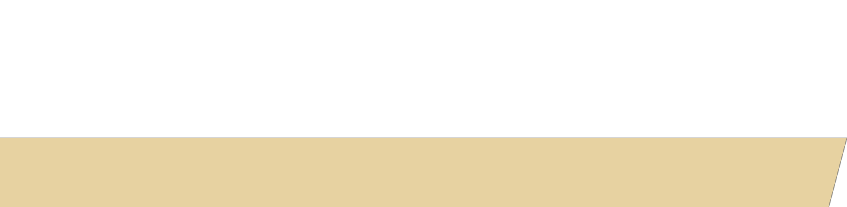 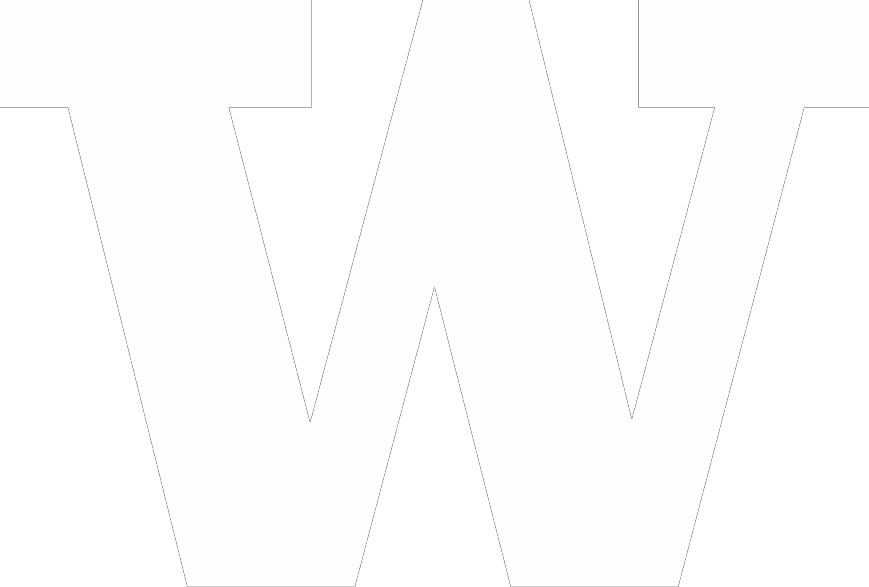 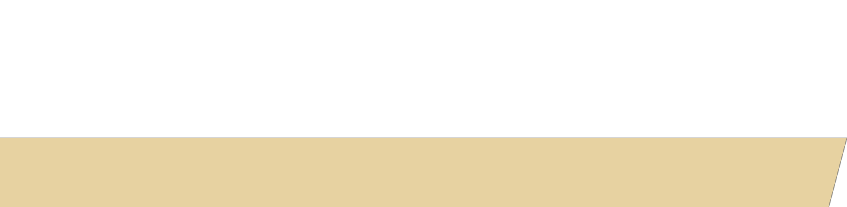 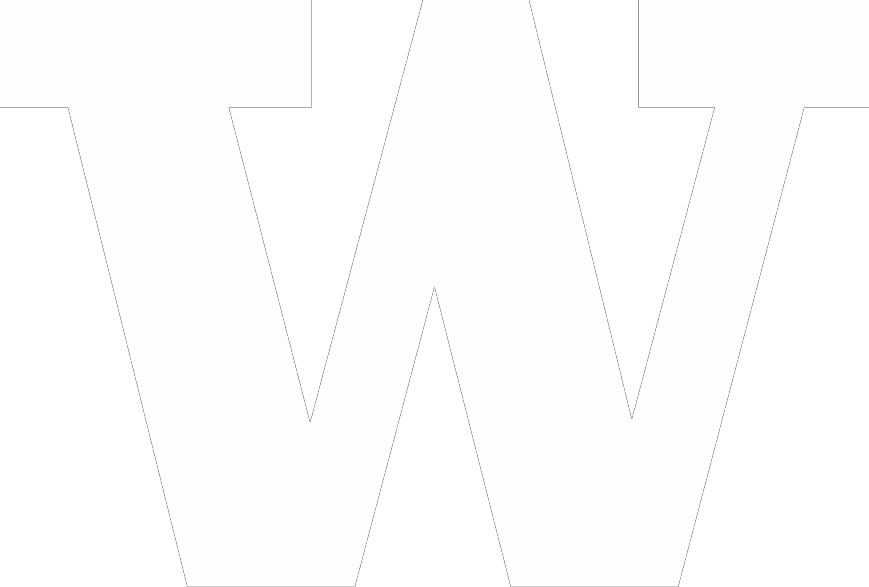 Lorem ipsum dolor sit amet, consectetur adipiscing elit. Duis vel massa eu ipsum tincidunt congue sit amet ac orci. Donec vulputate condimentum egestas.Vestibulum ante ipsum primis in faucibus orci luctus et ultrices posuere cubilia Curae; Nulla risus elit, ullamcorper sit amet arcu vel, tristique suscipit urna. Mauris sit amet arcu nisi. Duis luctus et ultrices posuere cubilia Curae; Nulla risus elit, ullamcorper sit amet arcu vel, tristique suscipit urna.Mauris sit amet arcu nisi.CHART TITLE6543210Category 1	Category 2	Category 3	Category 4CHART AXIS LABELSECTION HEADER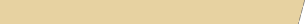 Lorem ipsum dolor sit amet, consectetur adipiscing elit. Duis vel massa eu ipsum tincidunt congue sit amet ac orci. DonecLorem ipsum dolor sit amet, consectetur adipiscing elit. Duis vel massa eu ipsum tincidunt congue sit amet ac orci. Donec vulputate condimentumLorem ipsum dolor sit amet, consectetur adipiscing elit. Duis vel massa eu ipsum tincidunt congue sit amet ac orci. Donec vulputate condimentumLorem ipsum dolor sit amet, consectetur adipiscing elit. Duis vel massa eu ipsum tincidunt congue sit amet ac orci. Donec vulputate condimentumPhoto caption here Lorem ipsum dolor sit amet, consectetur adipiscing elit. Duis vel massa eu ipsum tincidunt congue sit amet ac orci. DonecSECTION HEADERLorem ipsum dolor sit amet, consectetur adipiscing elit. Duis vel massa eu ipsum tincidunt congue sit amet ac orci. DonecLorem ipsum dolor sit amet, consectetur adipiscing elit. Duis vel massa eu ipsum tincidunt congue sit amet ac orci. Donec vulputate condimentumLorem ipsum dolor sit amet, consectetur adipiscing elit. Duis vel massa eu ipsum tincidunt congue sit amet ac orci. Donec vulputate condimentumLorem ipsum dolor sit amet, consectetur adipiscing elit. Duis vel massa eu ipsum tincidunt congue sit amet ac orci. Donec vulputate condimentumCHART TITLECHART LABEL	CHART LABELSECTION HEADERLorem ipsum dolor sit amet, consectetur adipiscing elit. Duis vel massa eu ipsum tincidunt congue sit amet ac orci. DonecLorem ipsum dolor sit amet, consectetur adipiscing elit. Duis vel massa eu ipsum tincidunt congue sit amet ac orci. Donec vulputate condimentumLorem ipsum dolor sit amet, consectetur adipiscing elit. Duis vel massa eu ipsum tincidunt congue sit amet ac orci. Donec vulputate condimentumLorem ipsum dolor sit amet, consectetur adipiscing elit. Duis vel massa eu ipsum tincidunt congue sit amet ac orci. Donec vulputate condimentumCHART TITLE6543210CHART AXIS LABELSECTION HEADERLorem ipsum dolor sit amet, consectetur adipiscing elit. Duis vel massa eu ipsum tincidunt congue sit amet ac orci. DonecLorem ipsum dolor sit amet, consectetur adipiscing elit. Duis vel massa eu ipsum tincidunt congue sit amet ac orci. Donec vulputate condimentumLorem ipsum dolor sit amet, consectetur adipiscing elit. Duis vel massa eu ipsum tincidunt congue sit amet ac orci. Donec vulputate condimentumLorem ipsum dolor sit amet, consectetur adipiscing elit. Duis vel massa eu ipsum tincidunt congue sit amet ac orci. Donec vulputate condimentumPhoto caption here Lorem ipsum dolor sit amet, consectetur adipiscing elit. Duis vel massa eu ipsum tincidunt congue sit amet ac orci. Donec